EFT Holdings, Inc. June 1, 2015SAFETY DATA SHEETEasyDECON® Part 3Product identifierProduct Name: EasyDECON® Part 3 Product Codes(s): D iacetinSynonyms: 1,2,3-P ropanetriol, diacetate; D iacetylglycerol; G lycerin diacetate; G lycerol diacetate; 1,2-D iacetin; 1,2-D iacetylglycerolREACH Registration Number: C ontact supplier for details.Relevant identified uses of the substance or mixture and uses advised against General Use: Material for use in industrial and com m ercial form ulation applications Uses advised against: N one knownDetails of the supplier and of the safety data sheet Distributor:EFT Holdings, Inc.1275 Rock Creek Circle Lafayette, CO 80026303-309-6309Emergency telephone numberC hem T el C ontract # MIS 0000288+ 1-813-248-0585+ 1-800-255-3924Classification of substance or mixture Product definition: MixtureClassification (Regulation (EC) No 1272/2008)N one allocatedLabel ElementsLabeling (Regulation (EC) No 1272/2008)Hazard Symbol(s): Signal Word:Hazard Statement(s):N one allocated N one allocated N one allocatedSubstancesN ot applicableMixturesChemical characterization (preparation)T here are no additional ingredients present which, within the current knowledge of the supplier and in the concentrations applicable, are classified as haz ardous to the health or the environm ent and hence require reporting in this section.Description of first aid measuresInhalation: If product m ist or vapor causes respiratory irritation or distress, m ove the exposed person to fresh air im m ediately. If breathing is difficult or irregular, adm inister oxygen; if respiratory arrest occurs, start artificial respiration by trained personnel. L oosen tight fitting clothing such as a collar, tie, belt or waistband. If sym ptom s persist, seek m edical attention.Eyes: Im m ediately flush eyes with large am ounts of water for 15 m inutes, occasionally lifting the upper and lower lids. R em ove contact lenses if present and easy to do, after the first 2 m inutes and continue rinsing. If irritation persists seek m edical attention, preferably from anophthalm ologist.Skin: F lush skin with large am ounts of water while rem oving contam inated clothing and continue rinsing for at least 15 m inutes. W ash contam inated clothing thoroughly before reuse. If irritation occurs or persists, seek m edical attention.Ingestion: R inse m outh thoroughly with water if the victim is conscious. R em ove dentures, if present. D o not induce vom iting unless directed to do so by m edical personnel. N ever give anything by m outh to an unconscious person. O btain m edical attention im m ediately.Most important symptoms and effects, both acute and delayed Potential health symptoms and effectsEyes: May cause m ild, transient irritation with redness and m inor discom fort.EasyDECON® Part 3P age 1 of 5Skin: May cause skin irritation. L ow haz ard for norm al industrial handling.Inhalation: May cause irritation of the respiratory tract.Ingestion: May cause digestive upset with nausea, vom iting and diarrhea.Chronic: N one known. T he toxicological properties of this substance have not been fully investigated.Indication of any immediate medical attention and special treatment needed Advice to Doctor and Hospital Personnel: T reat sym ptom atically and supportively.Extinguishable mediaSuitable methods of extinction: U se extinguishing m edia such as water fog, water spray, carbon dioxide, dry chem ical and foam .Unsuitable methods of extinction: N one knownSpecial hazards arising from the substance or mixtureMay be com bustible at high tem peratures. C losed containers m ay explode due to the buildup of pressure when exposed to extrem e heat. D uring em ergency conditions overexposure to decom position products m ay cause a health haz ard. S ym ptom s m ay not be im m ediately apparent. O btain m edical attention.Explosion hazards: N ot considered to be explosion haz ard.Advice for firefightersF ull protective equipm ent including self-contained breathing apparatus should be used. W ater m ay be used to cool closed containers to prevent pressure buildup and possible autoignition or explosion when exposed to extrem e heat. W ater contam inated by this m aterial m ust be contained from being discharged to any waterway, sewer or drain to prevent environm ental contam ination.Personal precautions, protective equipment and emergency proceduresW ear all appropriate protective equipm ent designated in S ection 8. R em ove all sources of ignition. V entilate the area.Environmental precautionsA void dispersal of spilled m aterial or run-off and prevent contact with soil and entry into drains, sewers or waterways.Methods and materials for containment and cleaning upC over drains and contain spill. C over with a large quantity of inert absorbent. D o not use com bustible m aterial such as saw dust. S hovel or sweep up product and place into an approved container for proper disposal. O bserve possible m aterial restrictions (S ections 7.2 and 10.5). D ispose of waste via a licensed waste disposal contractor.Reference to other sectionsS ee S ection 13 for additional waste treatm ent inform ation.Precautions for safe handlingW ear all appropriate personal protective equipm ent specified in S ection 8. D o not get in eyes or on skin or clothing. If norm al use of m aterial presents a respiratory haz ard, use only adequate ventilation or wear an appropriate respirator. W ash contam inated clothing and shoes before reuse.Advice on protection against fire and explosionMaterial does not present a fire or explosion haz ard.Conditions for safe storage, including any incompatibilitiesS tore in a dry, cool and well-ventilated area, away from incom patible m aterials (see S ection 10.5), food and drink. T ransfer only to approved containers having correct labeling. H ygroscopic m aterial. K eep container tightly closed to prevent m oisture absorption. P rotect container against physical dam age. C ontainers that have been opened m ust be carefully resealed and kept upright to prevent leakage. C ontainers of this m aterial m ay be haz ardous when em pty as they contain product residues. U se appropriate containm ent to avoid environm ental contam ination. V entilate closed areas. D o not take internally. K eep out of reach of children.Specific end usesA part from the uses m entioned in S ection 1.2, no other specific uses are stipulated.Control parametersC ontains no substances with occupational exposure values.Exposure controlsEngineering Measures: T echnical m easures and appropriate working operations should be given priority over the use of personal protective equipm ent. U se adequate ventilation. L ocal exhaust is preferable. R efer to S ection 7.1 for additional data.Individual protection measures: W ear protective clothing to prevent repeated or prolonged contact with product. P rotective clothing needs to be selected specifically for the workplace, depending on concentrations and quantities of haz ardous substances handled. T he chem ical resistance of the protective equipm ent should be enquired at the representative supplier.Hygiene measures: F acilities storing or using this m aterial should be equipped with an eyewash station and safety shower. C hange contam inated clothing. P reventive skin protection is recom m ended. W ash hands thoroughly after use, before eating, drinking or using the lavatory.Eye/face protection: W ear protective goggles or safety glasses with non-perforated side shields and a face shield. R efer to 29 C F R 1910.133, A N S I Z 87.4 or S tandard E N 166.Hand Protection: W ear gloves recom m ended by glove supplier for protection against m aterials in S ection 3. G loves should be im perm eable to chem icals and oil. B reakthrough tim e of gloves m ust be greater than the intended use period.Other protective equipment: P rotective clothing. P rotective boots, if the situation requires.Respiratory Protection: N one required with norm al use. A lways use an approved respirator when vapor/aerosols are generated. W here risk assessm ent shows air-purifying respirators are appropriate use a full-faced respirator with m ulti-purpose com bination (U S ) or type A B E K(E N 14387) respirator cartridges as a backup to engineering controls. If the respirator is the sole m eans of protection, use a full-face supplied air respirator. U se respirators and com ponents tested and approved under appropriate governm ent standards such as N IO S H (U S ) or C E N (E U ).Information on basic physical and chemical properties Appearance	C lear, colorless liquidOdor	O dorlessOdor Threshold	N o data availableMolecular Weight	176.17Chemical FormulaC 7H 12O 5pH	5 - 6 (50 g/l aqueous solution)Freezing/Melting Point, Range Initial Boiling PointN o data available250 - 280 °C (482 - 536 °F ) @ 760 m m H gEvaporation Rate	N ot applicableFlammability (solid, gas)	N ot applicableFlash Point	140 °C (284 °F ) closed cupAutoignition Temperature	N o data availableDecomposition Temperature	> 200 °C (> 392 °F )Lower Explosive Limit (LEL)	N o data availableUpper Explosive Limit (UEL)	N o data availableVapor Pressure	< 0.1 kP a @ 20 °CVapor Density	6.1 (A ir = 1)Specific Gravity	1.17 - 1.18Viscosity	N o data availableSolubility in Water	S olublePartition Coefficient: n-octanol/water	N o data availableVolatiles by Volume @ 70 ºF	0%Other dataN o data availableReactivityF orm s explosive m ixtures with air on intense heating.Chemical stabilityT his product is stable under recom m ended storage conditions, handling and use. Material is hygroscopic (absorbs m oisture from the air).Possibility of hazardous reactionsV iolent reactions possible with strong oxidiz ing agents. H az ardous polym eriz ation does not occur.Conditions to avoidT em perature extrem es; contact with incom patible m aterials.Incompatible materialsS trong oxidiz ing agentsHazardous decomposition productsT herm al decom position products include oxides of carbon.Information on toxicological effects Acute Oral ToxicityL D 50, m ouse: 8,500 m g/kgAcute inhalation toxicityN o data availableAcute dermal toxicityN o data availableSkin irritation/corrosionMay cause skin irritationEye irritation/corrosionMay cause m ild, transient eye irritationSensitizationN o data availableGenotoxicity in vitroN o data availableMutagenicityN o data availableSpecific organ toxicity - single exposureN o data availableSpecific organ toxicity - repeated exposureN o data available Aspiration hazard N o data availableFurther informationT his m aterial is not listed as a carcinogen by IA R C , A C G IH , N T P or O S H A . N o data is available regarding the m utagenicity or teratogenicity of this m aterial in hum ans, nor is there available data that indicates that it causes adverse developm ental or fertility effects in hum ans.H andle in accordance with good industrial hygiene and safety practice.ToxicityN o data availablePersistence and degradabilityMaterial is readily biodegradable.Bioaccumulation potentialN ot expected to bioaccum ulateMobility in soilN o data availableResults of PBT and vPvB assessmentT his product is not identified as a P B T /vP vB substance.Other adverse effects Additional ecological informationD o not allow m aterial to run into surface waters, wastewater or soil.A n environm ental haz ard cannot be excluded in the event of unprofessional handling or disposal.13.1  Waste treatment methodsProductMethods of disposal: T he generation of waste should be avoided or m inim iz ed whenever possible. E m pty containers or liners m ay retain som eproduct residues. T his m aterial and its container m ust be disposed of in a safe way. D ispose of surplus and non-recyclable products via a licensed waste disposal contractor. D isposal of this product, solutions and any by-products should at all tim es com ply with the requirem ents of environm ental protection and waste disposal legislation and any regional local authority requirem ents. A void dispersal of spilt m aterial and runoff and contact with soil, waterways, drains and sewers.Hazardous waste: T he classification of this product m ay m eet the criteria for a haz ardous waste.Note: T ransportation inform ation provided is for reference only. C ustom er is urged to consult 49 C F R 100 - 177, IMD G , IA T A , E C , U nited N ationsT D G and W H MIS (C anada) T D G inform ation m anuals for detailed regulations and exceptions covering specific container siz es, packaging m aterials and m ethods of shipping.N O T R E G U L A T E D F O R T R A N S P O R TSafety, health and environmental regulations/legislation specific for substance or mixtureU. S. Federal RegulationsOSHA Hazard Communication Standard: T his m aterial is not classified as haz ardous in accordance with O S H A 29 C R F 1910.1200. OSHA Process Safety Management Standard: C hem icals in this product are not regulated under O S H A P S M S tandard 29 C F R 1910.119. EPA Risk Management Planning Standard: C hem icals in this product are not regulated under E P A R MP S tandard (R MP ) 40 C F R P art 68.EPA Federal Insecticide, Fungicide and Rodenticide Act: T his product is not a registered P esticide under the F IF R A , 40 C F R P art 150.TSCA Status: A ll com ponents of this product are listed on the T oxic S ubstance C ontrol A ct (T S C A ) Inventory. T his product is not subject to T S C A 12(b) E xport N otification.Superfund Amendments and Reauthorization Act (SARA)SARA 313 Information: N one of the chem icals in this product are subject to reporting requirem ents of S ection 313 of the E m ergency P lanning and C om m unity R ight-to K now A ct of 1986.SARA Section 311/312 Hazard Categories: N oneSARA 302/304 Extremely Hazardous Substance: N one of the chem icals in this product are subject to reporting requirem ents of these sections of T itle III of S A R A .SARA 302/304 Emergency Planning & Notification: N one of the chem icals in this product are subject to reporting requirem ents of these sections of T itle III of S A R A .Comprehensive Response Compensation and Liability Act (CERCLA): T his product contains no C E R C L A reportable substances.Clean Air Act (CAA)T his product does not contain any substances that listed as H az ardous A ir P ollutants (H A P s) designated in C A A S ection 112 (b). T his product does not contain any C lass 1 O z one depletors.T his product does not contain any C lass 2 O z one depletors.Clean Water Act (CWA)N one of the chem icals in this product are listed as H az ardous S ubstances under the C W A . N one of the chem icals in this product are listed as P riority P ollutants under the C W A .N one of the chem icals in this product are listed as T oxic P ollutants under the C W A .U.S. State RegulationsCalifornia Prop 65, Safe Drinking Water and Toxic Enforcement Act of 1986:T his product contains no chem ical(s) known to the state of C alifornia to cause cancer or other reproductive harm .Other U.S. State Inventories:D iacetin (C A S #25395-31-7) is not listed on any S tate H az ardous S ubstance Inventories, R ight-to-K now lists and/or A ir Q uality/A ir P ollutants lists.CanadaWHMIS Hazard Symbol and Classification: N one allocatedCanadian Controlled Products Regulations (CPR): T his product has been classified in accordance with the haz ard criteria of the C ontrolledP roducts R egulations, and the MS D S contains all the inform ation required by the C ontrolled P roducts R egulations.Canadian Ingredient Disclosure List (IDL): N one of the substances in this product are listed on the ID L .Canadian National Pollutant Release Inventory (NPRI): European Economic CommunityN one of the substances in this product are listed on the N P R I.Labeling (67/548/EEC or 1999/45/EC): N one allocatedWGK, Germany (Water danger/protection): 1Global Chemical Inventory ListsCanada	D om estic S ubstance L ist (D S L ).	Y esCanada	N on-D om estic S ubstance L ist (N D S L )	N oEurope	Inventory of N ew and E xisting C hem icals (E IN E C S )United States	T oxic S ubstance C ontrol A ct (T S C A )Australia	A ustralian Inventory of C hem ical S ubstances (A IC S )New Zealand	N ew Z ealand Inventory of C hem icals (N Z IoC )China	Inventory of E xisting C hem ical S ubstances in C hina (IE C S C )Japan	Inventory of E xisting and N ew C hem ical S ubstances (E N C S )Korea	E xisting C hem icals L ist (E C L )Philippines	P hilippine Inventory of C hem icals and C hem ical S ubstances (P IC C S )Y es Y es Y es Y es Y es Y es Y es Y es*"Y es" indicates that all com ponents of this product are in com pliance with the inventory requirem ents adm inistered by the governing country.*"N o" indicates that one or m ore com ponents of this product are not on the inventory and are not exem pt from listing.Chemical safety assessmentF or this product a chem ical safety assessm ent was not carried out.Hazardous Material Information System (HMIS)	National Fire Protection Association  (NFPA)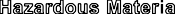 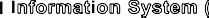 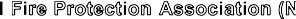 Health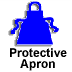 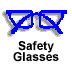 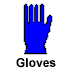 1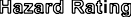 HMIS & NFPA Hazard Rating  LegendFlammabilityFlammability	1Physical Hazard	0Personal Protection  C* = C hronic H ealth H az ard 0 = IN S IG N IF IC A N T1 = S L IG H T2 = MO D E R A T E3 = H IG H4 = E XT R E MEHealthInstability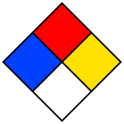 SpecialT H E IN F O R MA T IO N P R E S E N T E D IN T H IS S A F E T Y D A T A S H E E T (S D S /MS D S ) W A S P R E P A R E D B Y A T E C H N IC A L P R O F E S S IO N A L B A S E D O N D A T A T H A T T H E Y B E L IE V E IN T H E IRG O O D F A IT H JU D G E ME N T IS A C C U R A T E . H O W E V E R , T H E IN F O R MA T IO N P R O V ID E D H E R E IN IS P R O V ID E D "A S IS ", A N D A L L A N C H E MIC A L C O R P O R A T IO N MA K E S A N D G IV E S N OR E P R E S E N T A T IO N S O R W A R R A N T IE S W H A T S O E V E R , A N D E X P R E S S L Y D IS C L A IMS A L L W A R R A N T IE S R E G A R D IN G S U C H IN F O R MA T IO N A N D T H E P R O D U C T T O W H IC H IT R E L A T E S , W H E T H E R E X P R E S S , IMP L IE D , O R S T A T U T O R Y , IN C L U D IN G W IT H O U T L IMIT A T IO N , W A R R A N T IE S O F A C C U R A C Y , C O MP L E T E N E S S , ME R C A N T A B IL IT Y , N O N -IN F R IN G E ME N T ,P E R F O R MA N C E , S A F E T Y , S U IT A B IL IT Y , S T A B IL IT Y , A N D F IT N E S S F O R A P A R T IC U L A R P U R P O S E , A N D A N Y W A R R A N T IE S A R IS IN G F O R M C O U R S E O F D E A L IN G , C O U R S E O F P E R F O R MA N C E , O R U S A G E O F T R A D E .T H IS S D S /MS D S IS IN T E D N E D O N L Y A S A G U ID E T O T H E A P P R O P R IA T E P R E C A U T IO N A R Y H A N D L IN G O F T H E MA T E R IA L B Y A P R O P E R L Y T R A IN E D P E R S O N U S IN G T H IS P R O D U C T , A N D IS N O T IN T E N D E D T O B E C O MP R E H E N S IV E A S T O T H E MA N N E R A N D C O N D IT IO N S O F U S E , H A N D L IN G , S T O R A G E , O R D IS P O S A L O F T H E P R O D U C T . IN D IV ID U A L S R E C E IV IN G T H IS S D S /MS D S MU S T A L W A Y S E X E R C IS E T H E IR O W N IN D E P E N D E N T JU D G E ME N T IN D E T E R MIN IN G T H E A P P R O P R IA T E N E S S O F S U C H IS S U E S . A C C O R D IN G L Y , A L L A N C H E MIC A L C O R P O R A T IO N A S S U ME S N O L IA B IL IT Y W H A T S O E V E R F O R T H E U S E O F O R R E L IA N C E U P O N T H IS IN F O R MA T IO N . N O S U G G E S T IO N S F O R U S E A R E IN T E N D E D A S , A N D N O T H IN GH E R E IN S H A L L B E C O N S T R U E D A S , A R E C O MME N D A T IO N T O IN F R IN G E A N Y E X IS T IN G P A T E N T S O R T O V IO L A T E A N Y F E D E R A L , S T A T E , O R F O R E IG N L A W S . A L L A N C H E MIC A L C O R P O R A T IO N R E MIN D S Y O U T H A T IT IS Y O U R L E G A L D U T Y T O MA K E A L L IN F O R MA T IO N IN T H IS S D S /MS D S A V A IL A B L E T O Y O U R E MP L O Y E E S .V ersion 1R evision D ate: 10 March 2015P reparation D ate: 22 O ctober 2013% by WeightIngredientCAS NumberEC NumberIndex NumberEC Classification> 99D iacetin25395-31-7246-941-2------------------------